РАСПИСАНИЕ ЗАНЯТИЙ НА ПЕРИОД ДИСТАНЦИОННОГО ОБУЧЕНИЯ07.04.2020Уважаемые учащиеся и родители!В период с 6 по 30 апреля все уроки проводятся по расписанию.Начало занятий: в 9-00 для первой смены                          в 12-00 для второй сменыПродолжительность урока в 1-8 классах - 30 минПродолжительность перемены - 10 минут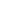 Продолжительность урока в 9-11 классах - 35 минПродолжительность перемены - 10 минут